Príbeh „Ježibaba“1. Čítal/a si pozorne? Napíš alebo vyfarbi správnu odpoveď.Aké sviatky sa spomínajú v príbehu?____________________Komu kúpila Klaudia darčeky?___________,___________ a__________Čím cestovala Klaudia z nákupov domov?__________________Uvoľnila Klaudia starenke svoje miesto na sedenie?	      áno		niePrečo Klaudia nerada starenku pustila sadnúť si?        Lebo bola veľmi unavená z nákupov.	   Lebo si chcela čítať knihu.Prihovorila sa starenka Klaudii?		áno		niePovedala Klaudia starenke o svojich darčekoch?  povedala	    nepovedalaČo vložila starenka Klaudii do tašky s darčekmi? ____________________Kam chcela mama zavesiť medovníky?____________________________2. Napíš, čo ti príde na rozum, keď sa povedia Vianoce. 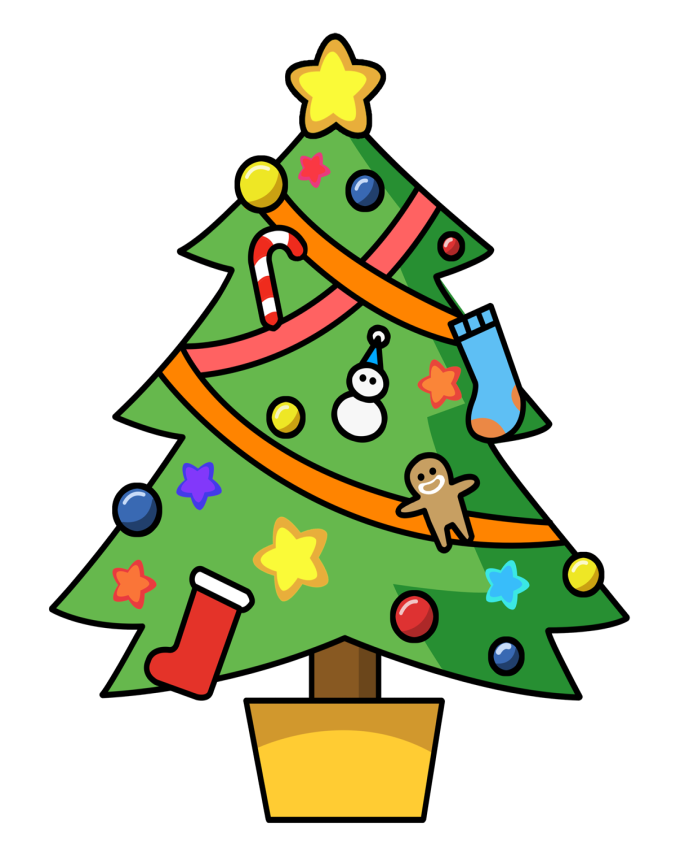 ___________________					_________________________________			____________________________________					___________________	_______________						_________________		______________________					   ________________________